   Tarzo su TV2000   sui  Borghi d’Italia in onda sabato 9 febbraio e domenica in replica , con il servizio  dedicato al  Giardino museo Bonsai della serenità di Armando e Haina Dal Col.La TV2000 Vaticana è famosa per i suoi reportage dedicati  ai Borghi d’Italia e, sabato 9 febbraio alle ore 16,25 con la replica di domenica 10 alle ore 13,30 andrà in onda sul Canale 28 del Digitale Terrestre e su Sky Canale 142 il video servizio  della durata di 27 minuti.Ho avuto il piacere d’essere intervistato dal giornalista di TV2000 Dottor  Mario Placidini,  per un servizio straordinario televisivo dedicato al mio Giardino museo Bonsai della serenità.Il video integrale  sarà messo in onda anche  su:  You Tube   Borghi  d’Italia Tarzo Treviso.Qualche  notizia dell’evento bella fresca.

Borghi d'Italia

Sabato 9 febbraio alle 16.25 e in replica domenica 10 febbraio alle 13.30 protagonista di Borghi d'Italia sarà il Comune di Tarzo, in provincia di Treviso. Mario Placidini ci porta nei piccoli borghi del circondario: Nogarolo, Arfanta, Corbanese, Colmaggiore e Fratta. Il territorio del paese è abbastanza vasto e variegato, si passa dalla montagna al lago, dai castagneti alle vigne. Incontreremo il sindaco, gli abitanti, il parroco. Una guida turistica della Provincia di Treviso ci accompagnerà nell'itinerario delle interessanti chiesette ricche di storia e con tele e affreschi di pregio. Un giovane ci porterà alla scoperta della preparazione delle carni suine e non trascurerà la tradizione del prosecco. 
Non mancheranno, nel corso della XIX puntata, i genuini piatti tipici e il dialetto. Continueremo con un simpatico agricoltore che intonerà a braccio i canti del luogo. Tra le curiosità, le telecamere di Tv2000 mostreranno anche il delizioso Museo Giardino Bonsai della Serenità, che sarà raccontato dal suo fondatore Armando Dal Col, nativo e residente a Tarzo, campione mondiale di Bonsai più volte.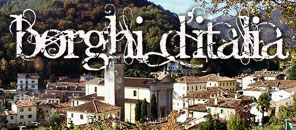 